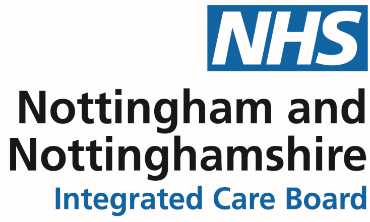 											          NN-ICB/22/175Dear Requestor RE: Freedom of Information RequestWith reference to your request for information I can confirm in accordance with Section 1 (1) of the Freedom of Information Act 2000 that we partially hold the information that you have requested.  A response to each part of your request is below.In the request you asked: What are your current skin cancer patient clinical pathway guidelines e.g., from initial patient symptoms in a GP setting to specialist referral as well as treatment and follow-up procedures and protocol. Attached are two outdated CCG (Clinical Commissioning Group) pathway guidelines for reference. Please find the current suspected skin cancer referral templates in use in the ICB at appendix 1,2 and 3.The ICB provides a web-based referral platform for GPs which includes the following links to national guidance documents covering symptoms and initial referral;Actinic keratoses (Solar keratosis): Diagnosis and Treatment — DermNet (dermnetnz.org)Squamous cell carcinoma (pcds.org.uk)NICE urgent referral guidance for suspected basal cell carcinoma (BCC) (rodent ulcer) - General Practice notebook (gpnotebook.com)melanoma | Search results | CKS | NICEsquamous cell carcinoma skin | Search results | NICEAcne (bad.org.uk)Stage 1 or 2 Melanoma (bad.org.uk)Skin cancer | Topic | NICEGuidelines for Teledermatology 2020 v2.pdf (nnotts.nhs.uk)The ICB does not hold clinical pathway guidelines for the treatment and follow-up. These are held by the providers It is recommended that a request be made directly to the following provider organisations:Sherwood Forest Hospitals NHS Foundation Trust - Sherwood Forest Hospitals (sfh-tr.nhs.uk)Nottingham University Hospitals NHS Trust – Freedom of Information | NUHNottinghamshire Healthcare NHS Foundation Trust - FOI. Freedom of Information, FOI Scheme, Publication scheme (nottinghamshirehealthcare.nhs.uk)Doncaster and Bassetlaw Teaching Hospitals - Freedom of Information - Doncaster and Bassetlaw Teaching Hospitals (dbth.nhs.uk)Does your skin cancer pathway include remote patient-clinic interactions (as opposed to face-to-face interactions), Yes or No and if yes, elaborate what they are and what stage in the pathway they’re used e.g., teledermatology (the use of digital photography to assess patient lesions) at the GP stage. Our skin cancer pathways do not currently include remote patient-clinic interactions.What were your latest skin cancer pathway guidelines in 2019/2020 prior to the COVID-19 pandemic (announced as a pandemic by WHO on 11 March 2020). Our skin cancer pathways have not changed since the Covid-19 pandemic.If you are unhappy with the way in which your request has been handled, NHS Nottingham and Nottinghamshire Integrated Care Board (ICB) have an internal review procedure through which you can raise any concerns you might have. Further details of this procedure can be obtained by contacting Lucy Branson, Associate Director of Governance via lucy.branson@nhs.net or by writing to FOI Team at NHS Nottingham and Nottinghamshire ICB, Sir John Robinson House, Sir John Robinson Way, Arnold, Daybrook, Nottingham, NG5 6DA.If you remain dissatisfied with the outcome of the internal review, you can apply to the Information Commissioner’s Office (ICO), who will consider whether the organisation has complied with its obligations under the Act and can require the organisation to remedy any problems. Generally, the ICO cannot make a decision unless you have exhausted the complaints procedure provided by NHS Nottingham and Nottinghamshire ICB. You can find out more about how to do this, and about the Act in general, on the Information Commissioner’s Office website at: https://ico.org.uk/for-the-public/Complaints to the Information Commissioner’s Office should be sent to: FOI/EIR Complaints Resolution, Information Commissioner’s Office, Wycliffe House, Water Lane, Wilmslow, Cheshire, SK9 5AF. Telephone 0303 123 1113 or report a concern via https://ico.org.uk/concerns/  Yours sincerelyFreedom of Information (FOI) Officer on behalf of NHS Nottingham and Nottinghamshire Integrated Care Boardnotts.foi@nhs.netAll information we have provided is subject to the provisions of the Re-use of Public Sector Information Regulations 2015. Accordingly, if the information has been made available for re-use under the Open Government Licence (OGL) a request to re-use is not required, but the license conditions must be met. You must not re-use any previously unreleased information without having the consent of NHS Nottingham and Nottinghamshire Integrated Care Board. Should you wish to re-use previously unreleased information then you must make your request in writing (email will suffice) to the FOI Lead via notts.foi@nhs.net. All requests for re-use will be responded to within 20 working days of receipt. 